22 ноября в   детском саду  прошел спортивный праздник «Моя мама самая спортивная!», посвященный Дню матери. В нем приняли участие мамы и дети старших групп «Колосок» и «Непоседы». Этот праздник мы посвятили самым добрым, самым чутким, самым нежным, заботливым, и, конечно же, самым красивым, нашим мамам. Соревнования прошли весело и задорно. В конце праздника мамы получили грамоты, а дети медали. 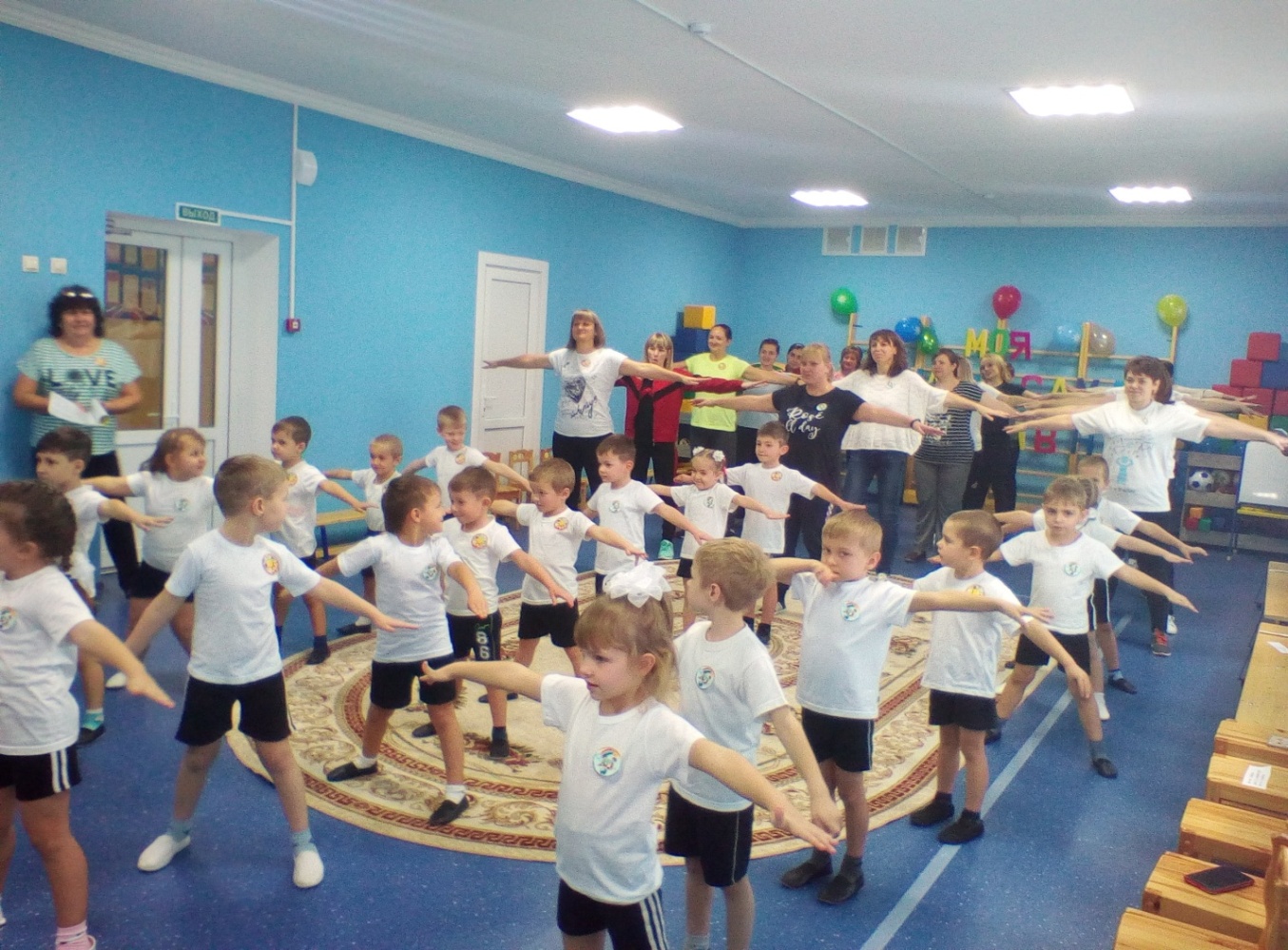 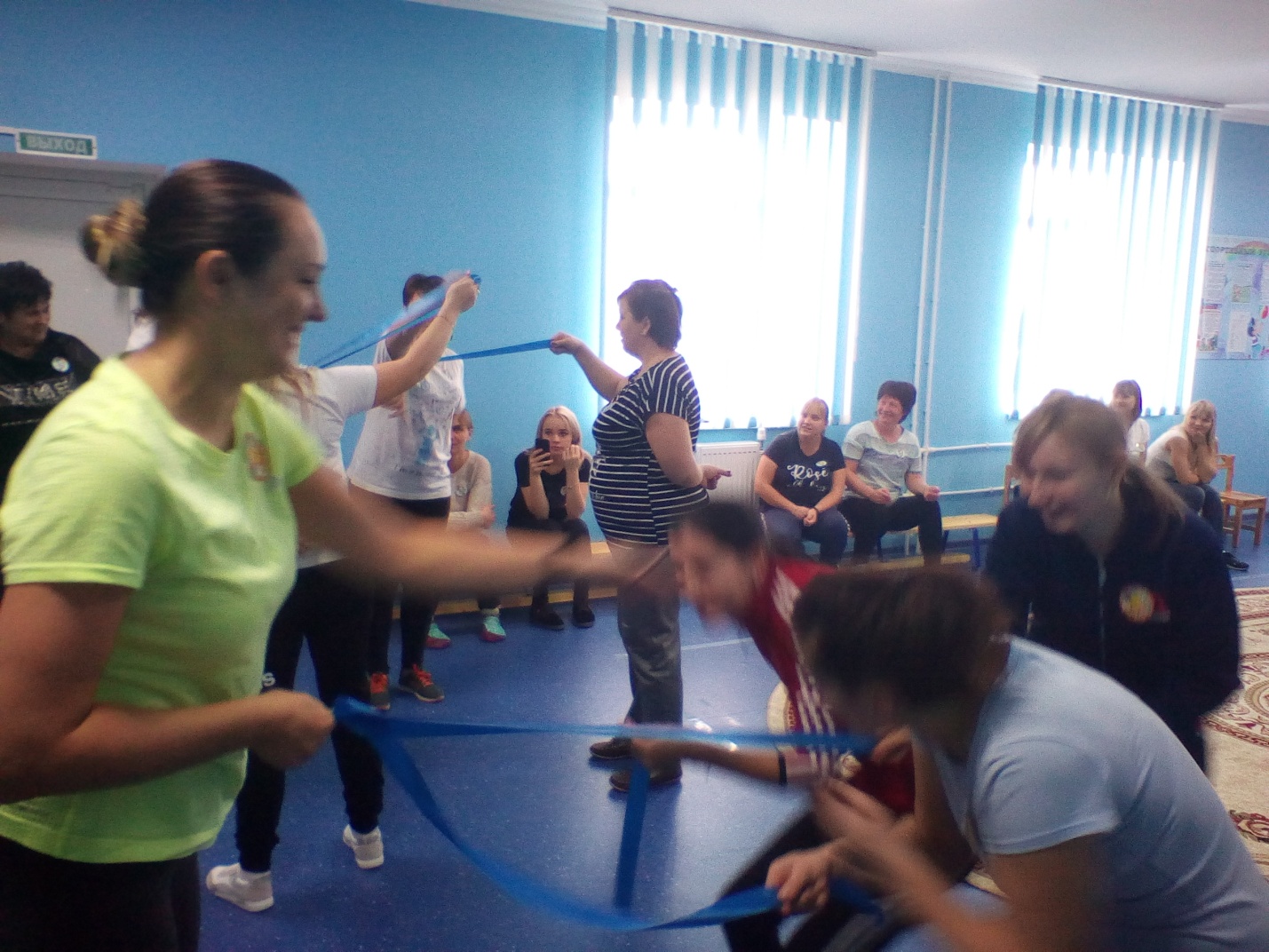 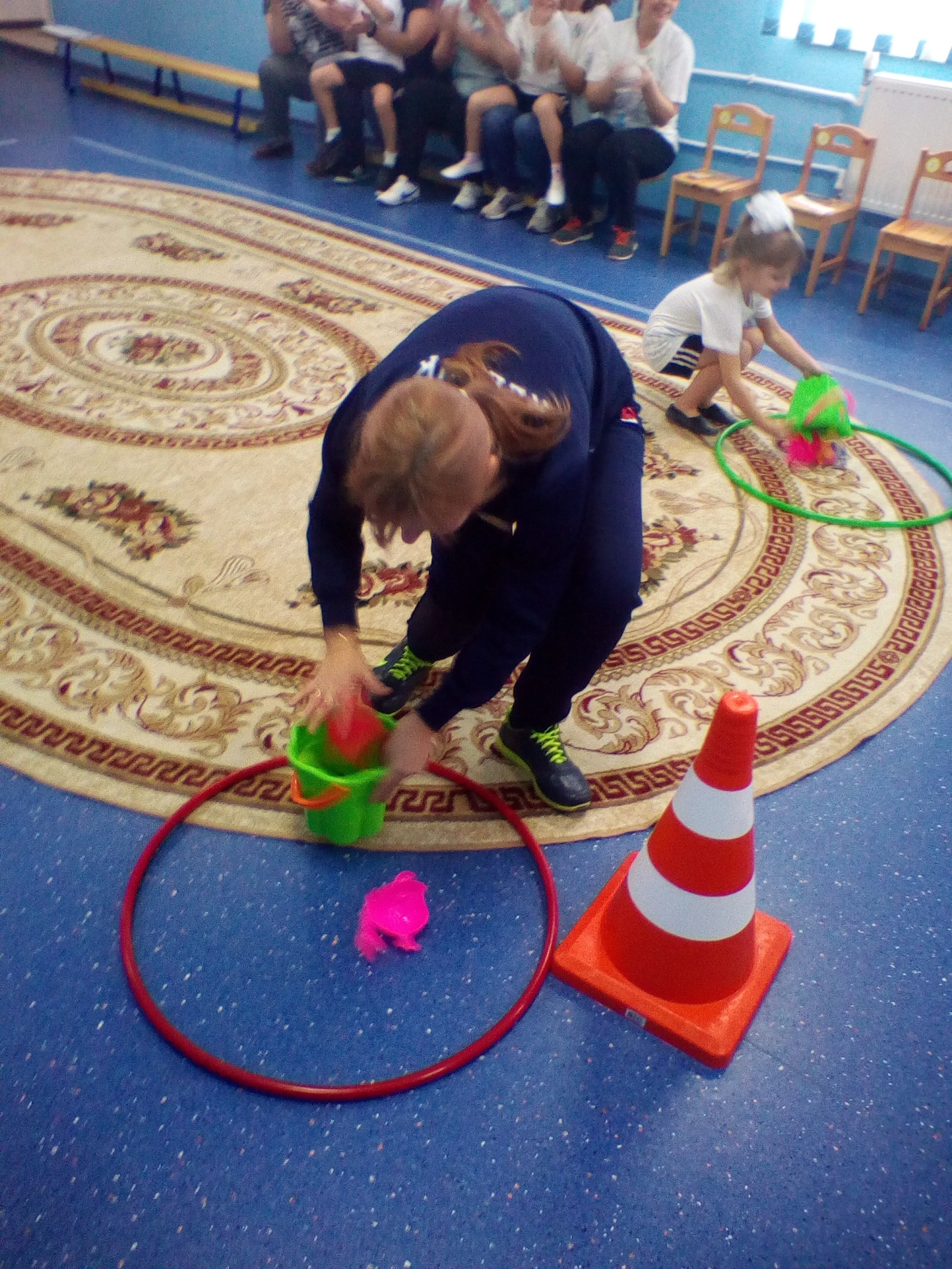 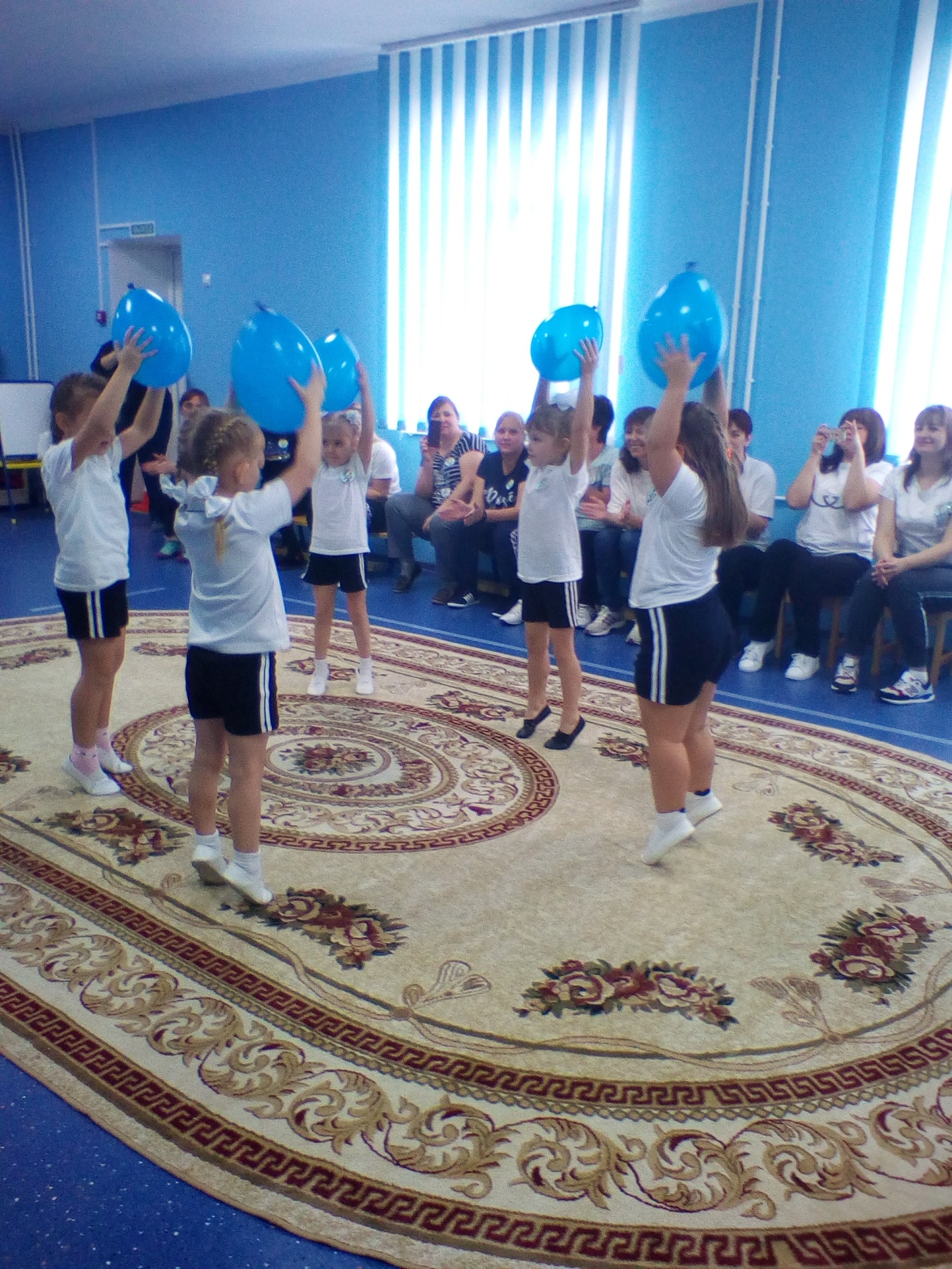 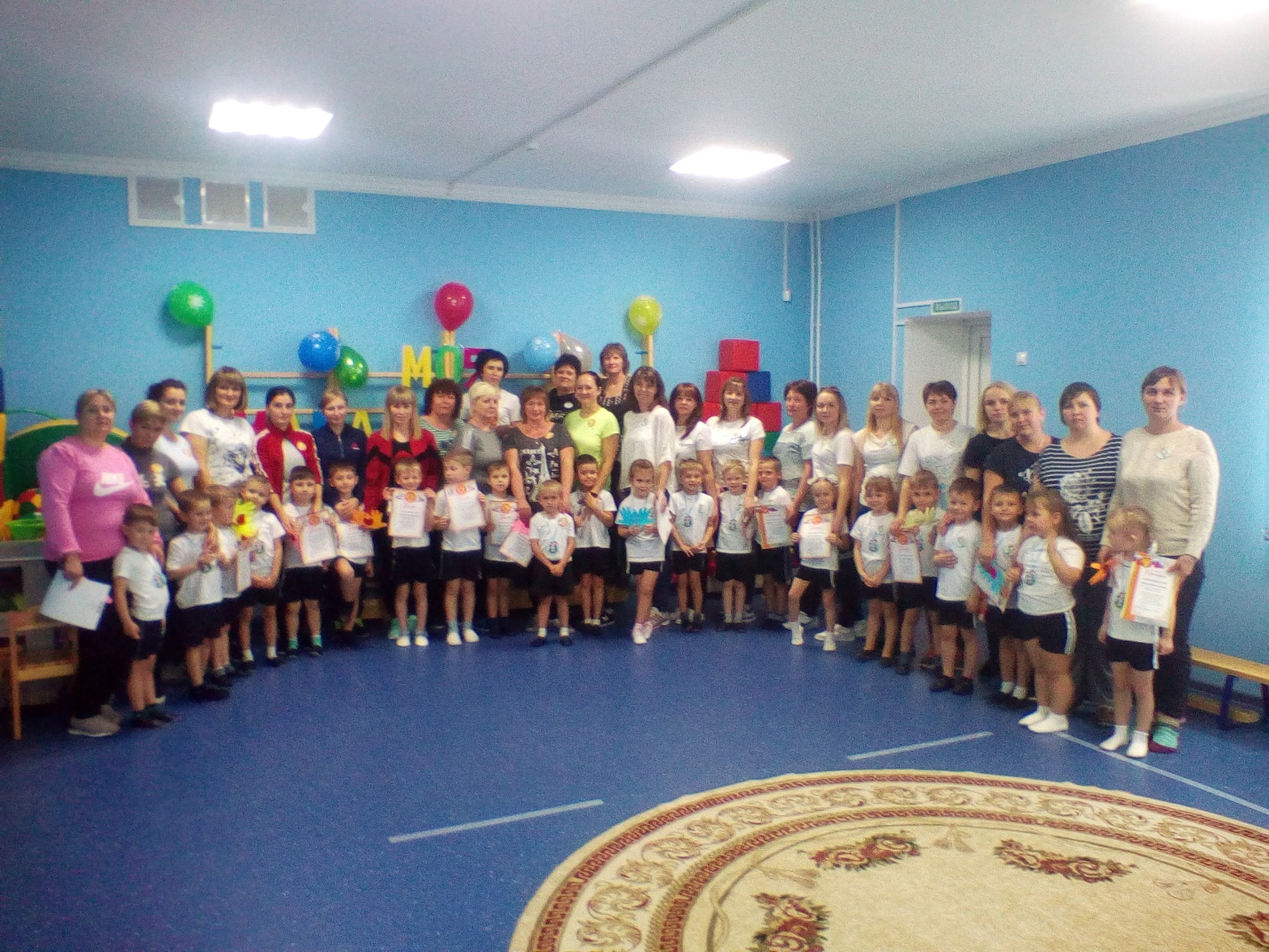 